Smlouvao pořádání divadelního představenípodle § 1746 odst. 2 občanského zákoníku Divadlo Na zábradlí, příspěvková organizacese sídlem Anenské nám. 5, 115 33 Praha 1jednající ředitelem panem Mgr. Petrem Štědroněm Ph.D.IČO: 00064 394Bankovní spojení: Komerční banka, Praha 1, č. ú. 10533011/0100Kontaktní osoba: Lucie Svozilová tel. 222868867, mobil: 603 210 788e-mail: tajemnice@nazabradli.cz(dále jen "DIVADLO")aDW7, o. p. s.se sídlem Dolní náměstí 23/42, 779 00 Olomouczastoupené ředitelem společnosti panem Janem ŽůrkemIČO: 27025624Bankovní spojení: 224529034/0300Kontaktní osoba:  Petr Nerušil tel.: 776 736 263, e-mail: neru@email.cz (dále jen "POŘADATEL")uzavírají podle § 1746 odst. 2 občanského zákoníku tuto smlouvu o pořádání divadelního představení:1. Předmětem této smlouvy je vymezení vzájemných práv a povinností při pořádání divadelních představení DIVADLA na scéně zajištěné POŘADATELEM za podmínek dohodnutých v této smlouvě:- název PŘEDSTAVENÍ:  DJ/Shakespeare.: Macbeth – Too Much Blood (režie: David Jařab)- místo konání: S-Klub- adresa divadla: Tř. 17. listopadu 43, 772 00 Olomouc- datum a hodina konání: 12. května 2018 ve 20:30 a 13. května 2018 v 19:00- název PŘEDSTAVENÍ: Thomas Bernhard.: Mýcení (režie: Jan Mikulášek)- místo konání: S-Klub- adresa divadla: Tř. 17. listopadu 43, 772 00 Olomouc- datum a hodina konání: 14. května 2018 v 19:00 a 15. května 2018 v 16:30- kontaktní osoba na místě: Petr Nerušil, tel.: 776 736 263, M. Petráková 728 967 220(dále jen "PŘEDSTAVENÍ")2. POŘADATEL:zajistí přítomnost nejméně padesáti diváků, jinak není DIVADLO povinno PŘEDSTAVENÍ uskutečnit zajistí na své náklady veškeré podmínky nutné k bezproblémovému uskutečnění PŘEDSTAVENÍ včetně zaplacení platů vlastnímu technickému, organizačnímu a pomocnému personálu, jakož i ostatních nákladů s tím spojenýchse zavazuje zaslat přesný nákres jeviště, popis jevištního vybavení, počet a popis vybavení šaten a světelného a zvukového zařízení pod sankcí odstoupení od této smlouvy dodržet technické podmínky, které tvoří přílohu této smlouvy s výjimkou těch, které byly s DIVADLEM konzultovány a schváleny. dále na svoje náklady zajistí:- volné jeviště od 11:00 dne 12. května 2018 do 19:30 dne 15. května 2018- přítomnost jevištního mistra, zvukaře a osvětlovače při přípravě a realizaci  PŘEDSTAVENÍ, - dvě volná místa na každé představení pro vedení zájezdu DIVADLA v hledišti na kraji řady poblíže vchodu do zákulisí3. POŘADATEL se zavazuje zajistit hladký a bezpečný průběh PŘEDSTAVENÍ a veškeré služby potřebné pro řádné konání PŘEDSTAVENÍ (provoz šatny, uvaděček). POŘADATEL bude dbát na nerušený průběh PŘEDSTAVENÍ a v případě, že někteří z návštěvníků PŘEDSTAVENÍ budou narušovat PŘEDSTAVENÍ, zajistí jejich vyvedení z místa konání PŘEDSTAVENÍ. POŘADATEL zamezí v průběhu PŘEDSTAVENÍ a po jeho skončení vstupu nepovolaných osob na jeviště, do zákulisí a šaten.4.  Za jedno PŘEDSTAVENÍ se POŘADATEL zavazuje DIVADLU zaplatit částku ve výši 40 000,- Kč (slovy: čtyřicet tisíc korun českých), tzn. za všechny čtyři PŘEDSTAVENÍ celkem 160 000,- Kč (slovy: sto šedesát tisíc korun českých).  Tržby z PŘEDSTAVENÍ náleží POŘADATELI. 5. POŘADATEL se dále zavazuje zaplatit DIVADLU náklady vynaložené na dopravu souboru a dekorací (Doprava se platí přímo dopravci na základě faktury vystavené dopravcem): - 1 mikrobus s přívěsem (pro přepravu techniky), 2 nákladní vozy (pro přepravu dekorací), 2 mikrobusy pro přepravu herců a doprovodného personálu-  zpáteční jízdenky na vlak pro přepravu zbylých herců a doprovodného personálu6. POŘADATEL se dále zavazuje zaplatit DIVADLU za PŘEDSTAVENÍ Macbeth částku odpovídající autorským honorářům ve výši 5 % z hrubé tržby. Za PŘEDSTAVENÍ Mýcení částku odpovídající autorským honorářům ve výši 14,8 % z hrubé tržby7. POŘADATEL dále na svoje náklady zajistí ubytování v dobrém hotelu se sprchou na období od 12. do 13. května 2018 v počtu 10 dvoulůžkových a 7 jednolůžkových pokojů. Od 13. do 14. května 2018 v počtu 8 dvoulůžkových a 4 jednolůžkových pokojů. Od 14. do 15. května 2018 v počtu 11 dvoulůžkových a 7 jednolůžkových pokojů. Definitivní počet osob a pokojů bude DIVADLEM upřesněn 7 dní před akcí. Tyto náklady nebudou mezi POŘADATELEM a DIVADLEM přeúčtovávány.Název, adresu a telefon ubytovatele je nutno nahlásit DIVADLU 5 dní před konáním PŘEDSTAVENÍ.8. POŘADATEL je povinen bezprostředně po konání PŘEDSTAVENÍ doručit DIVADLU hlášení, v němž uvede: kapacitu sálu, počet diváků a celkovou výši hrubé tržby. Hrubými tržbami se rozumí příjem POŘADATELE za prodané vstupenky před odečtením jakýchkoli položek. Pokud hlášení nedoručí ani do 7 dnů ode dne konání PŘEDSTAVENÍ, zaplatí POŘADATEL za každý den prodlení DIVADLU smluvní pokutu ve výši 100,- Kč. Formulář Hlášení hrubých tržeb je přílohou této smlouvy. DIVADLO má právo kontroly účetnictví POŘADATELE týkající se výše hrubé tržby.9. Částky uvedené v předchozích odstavcích 4. a 6. je POŘADATEL povinen zaplatit DIVADLU na základě faktury do 15 dní od jejího doručení. Za každý den prodlení je POŘADATEL povinen zaplatit DIVADLU smluvní pokutu ve výši 0,5 % z dlužné částky.10. DIVADLO poskytuje touto smlouvou POŘADATELI licenci k užití divadelní hry a uměleckého výkonu vytvořeného herci, včetně práv ke scénické dekorace a kostýmní výpravě, jejich sdělováním veřejnosti v rámci PŘEDSTAVENÍ. POŘADATEL není oprávněn poskytnout nabytou licenci zcela ani zčásti třetím osobám, ani udílet svolení ke zvukovému, obrazovému či zvukově obrazovému záznamu PŘEDSTAVENÍ ani k jeho šíření a zavazuje, se tyto záznamy nepořídí sám. V případě zájmu o tyto další způsoby šíření díla je POŘADATEL povinen uzavřít s DIVADLEM další smlouvu, což se však netýká případu užití přiměřených částí díla těmito způsoby za účelem propagace a reklamy.11. DIVADLO jako provozovatel divadelního díla prohlašuje, že je nositelem veškerých práv spojených s jeho veřejným provozováním, zejména práv k užití děl autorů a výkonných umělců. DIVADLO dále prohlašuje, že veřejným provozováním divadelního díla nebudou porušena autorská ani jiná práva třetích osob. 12. Neuskuteční-li se PŘEDSTAVENÍ z důvodů ležících na straně POŘADATELE, je POŘADATEL povinen zaplatit DIVADLU smluvní pokutu ve výši 30.000,- Kč. 13. Neuskuteční-li se PŘEDSTAVENÍ z důvodů ležících na straně DIVADLA, sjednají strany náhradní termín nebo změnu PŘEDSTAVENÍ DIVADLA. Nedojde-li k této dohodě, zaplatí DIVADLO POŘADATELI skutečně vynaložené řádně doložené náklady na plnění této smlouvy.14. Povinnosti penalizace uvedené v odst. 12. a 13. se strany zprostí, jestliže se PŘEDSTAVENÍ neuskuteční z důvodů vyšší moci dle § 2913 odst. 2 občanského zákoníku. Za nepředvídatelnou a nepřekonatelnou překážku vzniklou nezávisle na vůli škůdce považují strany živelné pohromy, nehodu dopravního prostředku, úraz či nemoc nezastupitelného interpreta, a to i bezprostředně před sjednaným termínem konání PŘEDSTAVENÍ.15. V záležitostech touto smlouvou neupravených se vztahy ze smlouvy vzniklé řídí zákonem č. 89/2012 Sb., občanský zákoník, a zákonem č. 121/2000 Sb., autorský zákon, ve znění pozdějších předpisů.16. Přílohy této smlouvy tvoří její nedílnou součást.17. Změny nebo dodatky této smlouvy mohou být platně učiněny pouze v písemné formě po dohodě obou stran.18. Tato smlouva se sepisuje ve dvou vyhotoveních, z nichž každá strana obdrží jedno.19. Tato smlouva nabývá účinnosti dnem podpisu oběma stranami.V Olomouci, dne	  		                                		 V Praze, dne P ř í l o h y :Technické podmínky inscenací DNzHlášení hrubých tržeb (formulář)Hlášení provozovatele (OSA) – prosíme vyplnit u představení MÝCENÍTechnické podmínky pro představení: MACBETHSCÉNA:                                                                             Miroslav Stibr, 603/986075, 222 868 865Rozměr  jeviště:    6 m šířka,      8 m hloubka,         opona NE  Počet tahů v provazišti:   NEVýška portálu: min.  4 mVýška provaziště:  min.  5,5 mStavba:  2 h.    Svícení: 3h    Bourání: 1 hod. Délka představení: 110 minut s přestávkouÚklid jeviště po stavbě, tj. cca 1 hodinu před představením.ZVUK:                                                                         Petr Pavelec, 604/914740 n. 222 868 873 (od 17 h.)  Mixážní pult2x mini-disk (A-pauza) / Compactflash recordersběrový micro + effect (hall)SVĚTLA:                                                                                                            Jan Jungvirt, 778 447 84811x PC 1kW + 2x klapky12x PC 500W + 8x klapky8x PAR64 CP601x profil ETC SourceFour2x vana 1kW6x lampička2x větrák2x projektor5x stativ4x pozemní stativPočty stmívatelných okruhů:podlaha: 15levý portál: 2pravý portál: 2baterie: 4jevištní most: 7hledištní most: 5Počet pevných zásuvek 230V/16A na podlaze jeviště: 2možnost připojení vlastního osvětlovacího pultu v osvětlovací režii přes DMX512DNz si přiveze vlastní techniku:1x projektor1x PC 1kW6x PC 500W + 6x klapky1x profil ETC SourceFour2x vana 1kW2x větrák6x lampička5x stativ4x pozemní stativ1x světelný panel (v plánku okruh 55)filtry a kabeláž na zapojení vlastní technikyPožadavky na místní světla:10x PC 1kW + 2x klapky6x PC 500W + 2x klapky8x PAR64 CP60možnost zavěsit světla v požadovaném místě a výšce dle plánku 		(okruhy: 80, 81, 82, 83, 58, 59, 66, 67, 117, 118, 72, 76, 73, 79, 120, 32, 33, 34, 35, 40)INSPICE:umístění nejlépe v pravém portáledorozumívací zařízení mezi kabinami a jevištěmodposlech do hereckých šatenPOZNÁMKY:Šatny pro 2 muže a 1 ženu, sprchy s teplou vodouUmístění kabiny osvětlovače i zvukaře proti jevišti!Přítomnost místních pracovníků: 1 technik, 1 osvětlovač, 1 zvukařPořadatel potvrzuje, že je schopen splnit uvedené technické podmínky. Případné problémy projednají techničtí pracovníci předem telefonicky (spojení uvedeno u jednotlivých profesí) a domluvené výjimky vyznačí pořadatel v této příloze smlouvy.Za pořadatele:									Za DNz: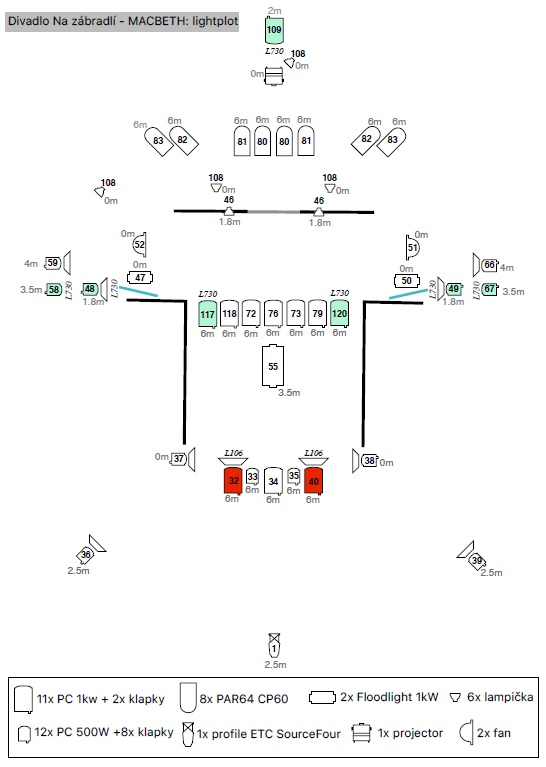 Technické podmínky pro představení: MÝCENÍSCÉNA:                                                                                                         Miroslav Stibr, 777 363 000Rozměr  jeviště:      5 m šířka,       8 m hloubka,         opona  NEPočet tahů v provazišti:   4, minimální nosnost  50 kgVýška portálu: min.   4 mVýška provaziště:  min.  6 m (4 m)Výška provaziště od portálu:  2 mStavba:  3h + 3h svícení  Bourání:  1 hod. Délka představení: 110 minut bez přestávkyÚklid jeviště po stavbě, tj. cca 1 hodinu před představením.SVĚTLA:                                                                                                          Jan Jungvirt, 778 447 848Osvětlovací pult: možnost připojení vlastního pultu (nejlépe 2x DMX)Počet reflektorů na jevišti:Počet regulovaných zásuvek v podlaze jeviště:  7x regulovaná + 2x ostrá 230VLevý portál: 2x FHR 500Pravý portál: 2x FHR 500Jevištní most: 4x FHRPočet reflektorů v hledišti: 6x FHR 1000Balkon: 6x FHR 500Spojení mezi kabinou a jevištěm2x BNC kabel  kamery1x CAT6 kabel  videoZVUK:                                                                                                                             Petr Pavelec, 777 121 835  Mixážní pult2x mini-disk, A-pause / Compactflash recorder1x micro handhorizont reproportál reproINSPICE:umístění nejlépe v pravém portáledorozumívací zařízení mezi kabinami a jevištěmodposlech do hereckých šatenPOZNÁMKY:Šatny pro 4 ženy a 4 muže, sprchy s teplou vodouUmístění kabiny osvětlovače i zvukaře proti jevišti!Přítomnost místních pracovníků: 1 technik, 1 osvětlovač, 1 zvukařPořadatel potvrzuje, že je schopen splnit uvedené technické podmínky. Případné problémy projednají techničtí pracovníci předem telefonicky (spojení uvedeno u jednotlivých profesí).Za pořadatele:							Za DNZ:Prosíme zaslat Divadlu Na zábradlí do týdne po uskutečnění představení. Děkujeme !Hlášení hrubých tržebPořadatel (přesná adresa, PSČ):   Místo konání představení:		  Představení :    Datum konání:    Kapacita divadelního sálu (počet nabídnutých míst):	Počet všech návštěvníků: ………… , z toho čestných …….....……..Celková hrubá tržba :                     ………........…….…… KčTantiémy:               ........……%:         tj.: ……………….... KčIntergram:                                             ......…......……….. KčDalší poplatky:                                       ….....…......…….. Kč                                        tj. celkem :  ….....….…......….. Kč Datum :                                  						...........................…………......                                                           podpis a razítko pořadateleInformace pro Divadlo Na zábradlí:Doprava dekorací byla/bude placena přímo dopravci       Ano       NeOsobní doprava byla/bude placena přímo dopravci          Ano       Ne(nehodící se laskavě škrtněte) 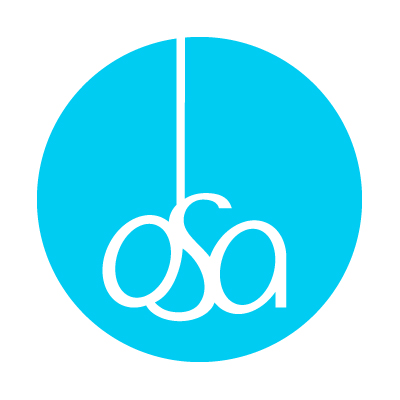 Hlášení provozovatele – zájezdová představení----------------------------------------------------------------------------------------------ZA POŘADATELEZA DIVADLOJan ŽůrekMgr. Petr Štědroň, Ph. D.ředitelředitelPříloha č. 2Příloha č. 2Příloha č. 2Hlášení provozovatele divadelního představeníHlášení provozovatele divadelního představeníHlášení provozovatele divadelního představeníInformace o NabyvateliInformace o NabyvateliInformace o NabyvateliInformace o NabyvateliInformace o NabyvateliInformace o NabyvateliInformace o NabyvateliInformace o NabyvateliInformace o Nabyvatelinázev:adresa sídla:IČ:Informace o představeníInformace o představeníInformace o představeníInformace o představeníInformace o představeníInformace o představeníInformace o představeníInformace o představeníInformace o představeníčíslo lic. smlouvy:číslo lic. smlouvy:název představení:název představení:období:období:počet premiér:počet premiér:počet repríz:počet repríz:Informace o vstupnémInformace o vstupnémKategorie vstupnéhoKategorie vstupnéhoPočet vstupenekPočet vstupenekPočet vstupenekPočet vstupenekPočet vstupenekPočet vstupenekPočet vstupenekzdarma, dobrovolné či nižší než 31,-Kčzdarma, dobrovolné či nižší než 31,-Kč počet: počet: počet: počet: počet: počet: počet:vyšší než 30,-Kčvyšší než 30,-Kčvyšší než 30,-Kčvyšší než 30,-Kčvyšší než 30,-Kčvyšší než 30,-Kčvyšší než 30,-Kčvyšší než 30,-Kčvyšší než 30,-Kč1. cenová kategorie:1. cenová kategorie:1. počet:1. počet:1. počet:1. počet:1. počet:1. počet:1. počet:2. cenová kategorie:2. cenová kategorie:2. počet:2. počet:2. počet:2. počet:2. počet:2. počet:2. počet:3. cenová kategorie:3. cenová kategorie:3. počet:3. počet:3. počet:3. počet:3. počet:3. počet:3. počet:4. cenová kategorie:4. cenová kategorie:4. počet:4. počet:4. počet:4. počet:4. počet:4. počet:4. počet:5 .cenová kategorie:5 .cenová kategorie:5. počet:5. počet:5. počet:5. počet:5. počet:5. počet:5. počet:Celkem:Celkem: Celkem: Celkem: Celkem: Celkem: Celkem: Celkem: Celkem:Podpis:Podpis:Podpis:Podpis:Podpis:Podpis:Podpis:Podpis:Podpis:Informace o pořadateliInformace o pořadateliInformace o pořadateliInformace o pořadateliInformace o pořadateliInformace o pořadateliInformace o pořadateliInformace o pořadatelinázev:adresa sídla:IČ:kontaktní osoba / kontakt:Informace o představeníInformace o představeníInformace o představeníInformace o představeníInformace o představeníInformace o představeníInformace o představeníInformace o představenínázev představení:datum:počet odehr. představení: